Об утверждении сведений о численности муниципальных служащих органов местного самоуправления, работников муниципальных учреждений Североуральского городского округа и фактических затрат 
на их денежное содержание за 2022 годРуководствуясь Бюджетным кодексом Российской Федерации, Федеральным законом от 6 октября 2003 года № 131-ФЗ «Об общих принципах организации местного самоуправления в Российской Федерации», Уставом Североуральского городского округа, Положением о бюджетном процессе 
в Североуральском городском округе, утвержденным решением Думы Североуральского городского округа от 18.12.2013 № 128, Администрация Североуральского городского округаПОСТАНОВЛЯЕТ:Утвердить сведения о численности муниципальных служащих органов местного самоуправления, работников муниципальных учреждений Североуральского городского округа и фактических затрат на их денежное содержание за 2022 год, согласно прилагаемой форме (прилагается).Контроль за исполнением настоящего постановления оставляю 
за собой.3. Настоящее постановление опубликовать в газете «Наше слово» и на официальном сайте Администрации Североуральского городского округа.
ГлаваСевероуральского городского округа				              С.Н. МироноваУТВЕРЖДЕНЫ постановлением Администрации Североуральского городского округа от _________2023 № _____ «Об утверждении сведений 
о численности муниципальных служащих органов местного самоуправления, работников муниципальных учреждений Североуральского городского округа 
и фактических затрат на их денежное содержание за 2022 год»Сведенияо численности муниципальных служащих органов местного самоуправления, работников муниципальных учреждений Североуральского городского округа и фактических затрат на их денежное содержание за 2022 год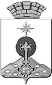 ПРОЕКТПРОЕКТАДМИНИСТРАЦИЯ СЕВЕРОУРАЛЬСКОГО ГОРОДСКОГО ОКРУГА ПОСТАНОВЛЕНИЕАДМИНИСТРАЦИЯ СЕВЕРОУРАЛЬСКОГО ГОРОДСКОГО ОКРУГА ПОСТАНОВЛЕНИЕ                  2023                                                                                                         №                                                                                                             №     г. Североуральскг. СевероуральскНаименование категории работниковСреднесписочная численность работников за отчетный период (без внешних совместителей), человекФактические затраты на денежное содержание (заработную плату с начислениями)  тыс. руб.Муниципальные служащие органов местного самоуправления Североуральского городского округа8064 615,8Работники муниципальных учреждений Североуральского городского округа, подведомственных органу местного самоуправления Североуральского городского округа1 604913 717,2